Коммерческое предложение	на отделку помещений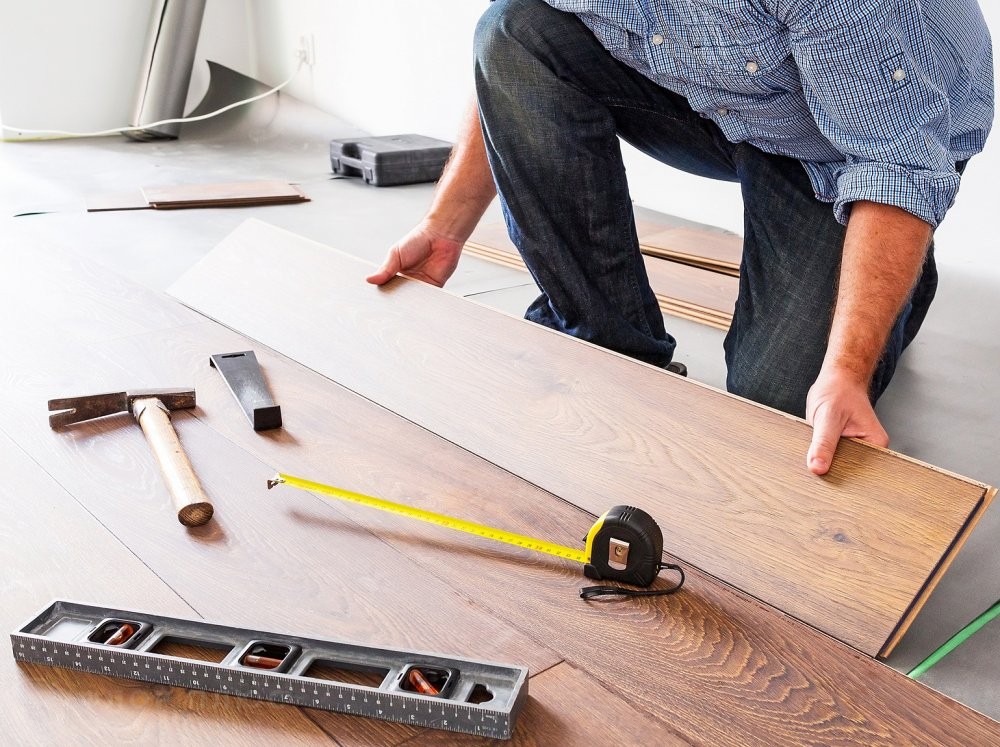 Специалисты нашей компании осуществляют профессиональную укладку различных напольных покрытий. Перед установкой проводится тщательная проверка основания, что является гарантией долговечности и прочности напольного покрытия.Готовы реализовать проект любой сложности с учетом всех требований клиента.Стоимость: от 130 руб./м2Сотрудничество с нами – этоУкладка напольных покрытий (ламинат, паркет, линолеум)Мы работаем с любыми типами помещений (офисы, квартиры и др.). Проводим отделочные работы на административных, жилых и производственных объектах, с использованием современного оборудования и профессионального инструмента.ПрофессионализмВсе специалисты нашей компании имеют удостоверения  по своей специальности.ОпытНаша организация  зарекомендовала себя как надёжного и ответственного подрядчика в сфере  ремонта и отделочных работ. Мы успешно  сотрудничаем с управляющими компаниями, ТСЖ, а также с частными лицами.НадёжностьВсе работы осуществляются после утверждения сметы и заключения договора, который мы предварительно согласуем с Заказчиком.На все виды произведённых работ мы предоставляем гарантию от 1 года.  Если в течение указанного срока качество перестанет вас устраивать, то мы бесплатно и в разумные сроки устраним возникшую по нашей вине неполадку.